АМАНАКСКИЕ                                             Распространяется    бесплатноВЕСТИ 01 февраля   2023г                                                                                                                                                              № 6 (576)ОФИЦИАЛЬНОИнформационный вестник Собрания представителей сельского поселения Старый Аманак муниципального района Похвистневский Самарской областиВ соответствии со статьями  29, 30 Федерального закона «Об общих принципах организации местного самоуправления в РФ» от 06.10.2003 г. № 131-ФЗ и  статьями  27, 30 Устава сельского поселения Старый Аманак муниципального района Похвистневский Самарской области, Положением о порядке назначения и проведения собраний иконференций граждан на территории сельского поселения Старый Аманак муниципального района Похвистневский Самарской области»»,     в целях информирования граждан сельского поселения Старый Аманак о деятельности органов местного самоуправления за 2022 год Администрация сельского поселения  Старый Аманак  муниципального района Похвистневский Самарской областиПОСТАНОВЛЯЕТ:Провести на территории  сельского поселения Старый Аманак конференцию  граждан (собрание делегатов) 17 февраля 2023 года  в 14.00. в ЦСДК с. Старый Аманак.Предложить на рассмотрение конференции граждан (собрания делегатов) следующие вопросы:Информация о деятельности органов местного самоуправления поселения: Администрации сельского поселения Старый Аманак и Собрания представителей сельского поселения Старый Аманак за 2022 год.Информация о социально-экономическом развитии территории муниципального района Похвистневский за 2022 год.О способе сбора ТКО в населенных пунктах сельского поселения Старый Аманак  на 2023 год.Информационные сообщения различных ведомств и структур.  3. В срок до 15 февраля 2023 года провести собрания граждан по месту жительства на территориях (округах), утвержденных решением Собрания представителей  сельского поселения Старый Аманак от 02.02.2022 № 55, для избрания населением делегатов для участия в Конференции граждан (собрании делегатов) согласно графику (Приложение № 1).4. В соответствии с  Постановлением Губернатора Самарской области от 22.10.2021 № 258 «О комплексе мер по обеспечению санитарно-эпидемиологического благополучия населения в связи с распространением новой коронавирусной инфекции (COVID-19) на территории Самарской области» (с изменениями на 16 декабря 2021 года)  (в ред. Постановлений Губернатора Самарской области от 30.10.2021 N 287, от 06.11.2021 N 291, от 13.12.2021 N 325, от 16.12.2021 N 330) припроведении процедуры избрания делегатов и  проведения Конференции необходимо учесть обязанность граждан в возрасте 65 лет и старше соблюдать режим самоизоляции, а также обеспечить  заполняемость зала не более 70 процентов посадочных мест, соблюдая социальную дистанцию в одно посадочное место при рассадке индивидуальных посетителей  или не менее 1,5 метра при их нестационарной рассадке».  5. Опубликовать настоящее Постановление в газете «Аманакские вести», разместить на официальном сайте сельского поселения Старый Аманак.6. Специалисту Администрации поселения Потаповой О.Ю. довести данную информацию до населения сельского поселения Старый Аманак. 7. Контроль за  выполнением настоящего Постановления  оставляю     за собой.Глава поселения                                                Т.А.ЕфремоваПриложение № 1к Постановлению Администрации поселенияот 01.02.2023№ 2График проведения собраний на территориях (округах) в сельском поселении Старый Аманакдля   избрания  делегатов   на конференцию  граждан (собрание делегатов),  которая состоится  17 февраля 2023 г. в ЦСДК с. Старый Аманак          С О Б Р А Н И Е           П Р Е Д С Т А В И Т Е Л Е Й                                                                               СЕЛЬСКОГО  ПОСЕЛЕНИЯ                     СТАРЫЙ АМАНАК         МУНИЦИПАЛЬНОГО  РАЙОНА               ПОХВИСТНЕВСКИЙ                                                                      САМАРСКОЙ ОБЛАСТИ                      Четвертого созыва                     Р Е Ш Е Н И Е             01.02.2023 № 85Об отчете Главы сельского поселенияСтарый Аманак муниципального районаПохвистневский Самарской области о деятельнотиАдминистрации сельского поселения по решениювопросов местного значения за 2022 год                В соответствии с подпунктом 12 п. 2 ст. 35 Устава сельского поселения Старый Аманак муниципального района Похвистневский Самарской области, заслушав отчет Главы сельского поселения Старый Аманак о результатах его деятельности, деятельности Администрации сельского поселения Старый Аманак за 2022 год, в том числе о решении вопросов, поставленных Собранием представителей поселения                         СОБРАНИЕ ПРЕДСТАВИТЕЛЕЙ ПОСЕЛЕНИЯРЕШИЛО:                   1.Принять отчет Главы сельского поселения Старый Аманак  муниципального района Похвистневский Самарской области к сведению (отчет главы прилагается).                   2.  Признать деятельность Главы сельского поселения Старый Аманак муниципального района Похвистневский Самарской области Т.А.Ефремовой за 2022 год удовлетворительной.3.  Признать деятельность Администрации сельского поселения Старый Аманак муниципального района Похвистневский Самарской области за 2022 год удовлетворительной.4.  Опубликовать настоящее решение в газете «Аманакские вести»  и на официальном сайте поселения в сети «Интернет».5. Настоящее Решение вступает в силу со дня его принятия.Председатель Собрания представителей сельского поселения Старый Аманакмуниципального района Похвистневский Самарской области                                                                               Е.П. ХудановГлава сельского поселения Старый Аманакмуниципального района Похвистневский Самарской области                                                                                Т.А. Ефремова  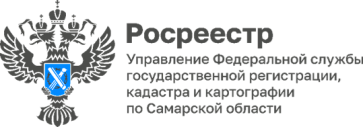 Пресс-релиз01.02.2023Самарский Росреестр провел обучающее мероприятие для специалистов МФЦВ целях повышения качества оказания услуг в учетно-регистрационной сфере, а также сокращения сроков обработки документов, предоставляемых заявителями, Управление Росреестра по Самарской области ежемесячно на постоянной основе проводит обучение специалистов МФЦ Самарской области.Ежедневно сотрудниками МФЦ осуществляется прием и выдача документов по четырем основным услугам Росреестра:•	постановка на кадастровый учет,•	регистрация прав на недвижимое имущество,•	единая процедура кадастрового учета и регистрации прав,•	предоставление сведений из Единого государственного реестра недвижимости (ЕГРН).За 2022 год через окна МФЦ ведомством оказано 672 895 услуг.Первое в этом году онлайн-занятие провели на прошлой неделе сразу три специалиста регионального Управления. Ольга Коновалова, заместитель начальника отдела регистрации арестов Управления Росреестра по Самарской области, объяснила сотрудникам МФЦ порядок приема заявлений от заинтересованного лица о внесении сведений в Единый государственный реестр недвижимости (ЕГРН), в частности о наложении/снятии ареста или запрета на совершение регистрационных действий, о признании гражданина недееспособным или ограниченно дееспособным, о проживающих в жилом помещении членах семьи собственника данного жилого помещения, находящихся под опекой или попечительством, либо о несовершеннолетних членах семьи собственника данного жилого помещения, оставшихся без попечения родителей. Также она напомнила, что заявление о наличии возражения в отношении зарегистрированного права на объект недвижимости может подать только предшествующий правообладатель – лицо, право собственности которого в ЕГРН было зарегистрировано ранее. И обратила внимание какие документы должны быть представлены с заявлением о внесении записи о праве требования, заявленном в судебном порядке.	Ольга Цветкова, заместитель начальника долевого участия в строительстве, рассказала об особенностях приема документов на регистрацию договора долевого участия в строительстве и договора уступки права требования по договору долевого участия в строительстве с использованием кредитных средств. Она обратила внимание сотрудников приема МФЦ на необходимость указания семейного положения заявителей при приеме документов. В случае, если за общей собственностью обращаются супруги, между которыми не заключен брачный договор, необходимо принимать заявление на регистрацию права общей совместной собственности. Также напомнила о необходимости принимать все документы, представленные заявителем на регистрацию. Для проведения правовой экспертизы регистратору могут потребоваться недостающие документы.Аделаида Гук, начальник отдела регистрации ипотеки познакомила специалистов МФЦ с новеллами законодательства в сфере регистрации прав и кадастрового учета.Так, с 1 января 2023 органы государственной власти и органы местного самоуправления представляют заявления о государственном кадастровом учете и (или) государственной регистрации прав и прилагаемые к ним документы в орган регистрации прав исключительно в форме электронных документов. В Федеральном законе от 16.07.1998 N 102-ФЗ «Об ипотеке (залоге недвижимости)» предусмотрено, что закладная может быть документарной, либо электронной. Наступило время, когда кредитные организации собираются менять документарные закладные на электронные. В связи с этим в МФЦ начнут поступать от залогодержателя заявления об аннулировании документарной закладной в связи с выдачей электронной.Материал подготовлен пресс-службойУправления Росреестра по Самарской области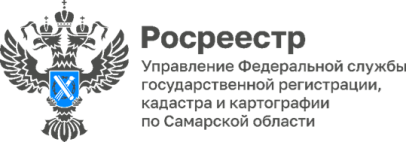 01.02.2023Самарский Росреестр собрал гуманитарную помощь для бойцов СВОСотрудники Управления Росреестра по Самарской области собрали 26 коробок гуманитарной помощи для военнослужащих СВО.Сегодня посылки с предметами первой необходимости, средствами гигиены, посудой, обувью, продуктами питания и теплыми вещами переданы волонтерам группы «Мы за Победу!», а уже завтра гуманитарная помощь отправится в зону СВО к нашим бойцам в 44 гвардейский полк. «В Управлении Росреестра по Самарской области работает очень много неравнодушных людей. Буквально за пару дней было собрано для мобилизованных земляков все самое необходимое. Помимо продуктов и вещей в каждую посылку мы вложили письма с теплыми пожеланиями и защитные обереги, сделанные руками детей сотрудников Управления Росреестра. Пусть наша забота поддержит их боевой настрой и поможет им исполнять свой героический долг», – говорит Елена Фомина, начальник отдела регистрации недвижимости в упрощенном порядке Управления Росреестра по Самарской области.Материал подготовлен пресс-службойУправления Росреестра по Самарской области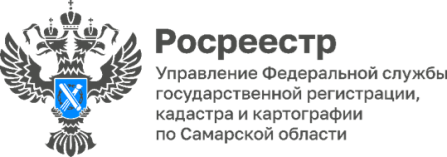 01.02.2023Рубрика «Лица Росреестра» Любовь к делу, профессионализм и внимание к деталям отличают героиню нашей сегодняшней рубрики «Лица Росреестра» Екатерину Андреевну Трубину, начальника отдела ведения Единого государственного реестра недвижимости (ЕГРН) Управления Росреестра по Самарской области.Трудовой стаж Екатерины Андреевны – 43 года. Она стояла у истоков формирования Учреждения юстиции по государственной регистрации прав на недвижимое имущество и сделок с ним на территории самарской области «Самарская областная регистрационная палата» 25 лет назад.  И вот уже 15 лет она работает в системе Росреестра.Будучи выпускницей физико-математической школы, Екатерина Андреевна поступила на юридический факультет Куйбышевского государственного университета, потому что хотела изучить законодательство, чтобы знать и защищать свои права и права близких. Путь в регистрационной службе у Екатерины Андреевны начинался в отделе приема и выдачи документов в 1998 году ведущим специалистом. Позднее, в 2005 году Екатерина Андреевна освоит другое непростое направление и возглавит отдел выдачи информации о зарегистрированных правах. Только в 2017 году она приступит к исполнению обязанностей в должности начальника отдела ведения ЕГРН.«С детства люблю порядок во всем, у меня всегда все разложено по полочкам. Всегда казалось, что в прошлой жизни я была библиотекарем или архивариусом. Я конечно и подумать тогда не могла, что буду работать с архивом, и очень рада, что так сложилось в моей жизни. Поэтому я очень люблю и ценю свою работу», – говорит Екатерина Андреевна.Впервые по поручению Росреестра в 2022 году в Самарской области была проведена масштабная работа по инвентаризации архива. А это между тем 10 213 кв.м. папок-регистраторов с делами правоустанавливающих документов – площадь, по величине сравнимая с размером футбольного поля стадиона «Самара Арена» в городе Самара, площадь которого 7 140 кв.м. «Проделана большая работа сотрудниками Управления и нашими коллегами из филиала ППК Роскадастра. В январе 2023 года мы передали весь бумажный архив Управления Росреестра по Самарской области в ППК Роскадастра по Самарской области 4 044 382 единицы хранения. Это настолько большой массив данных, что его оцифровка продолжается до сих пор нашими коллегами из филиала ППК Роскадастра. По состоянию на 1 декабря 2022 года оцифровано 2 696 246 правоустанавливающих документов и кадастровых дел, что составляет 65% от общего количества дел, подлежащих переводу в электронный вид. Новые документы поступают только в электронном виде», – приводит данные ведомства Екатерина Андреевна.Титанический труд коллектива отдела ведения ЕГРН Управления Росреестра по Самарской области не остался незамеченным и в сентябре 2022 года был отмечен победой в номинации «Единство» регионального конкурса «Созвездие», проводимого уже 18 лет. Сама же Екатерина Андреевна за историю существования конкурса стала победительницей в номинации «Верность профессии» в 2018 году и в номинации «Наставничество» в 2021 году.Спокойная, рассудительная, доброжелательная и всегда улыбчивая – Екатерина Андреевна давно завоевала любовь и уважение не только коллектива отдела ведения ЕГРН, но и всего Управления в целом. За исполнение служебных обязанностей на высоком профессиональном уровне и многолетний добросовестный труд она дважды награждена Почетной грамотой Росреестра и дважды – Почетной грамотой Уполномоченного по правам человека в Самарской области. В 2012 году ей вручена благодарность руководителя Росреестра, а в 2018 году – нагрудный знак «10 лет Росреестру».Материал подготовлен пресс-службойУправления Росреестра по Самарской области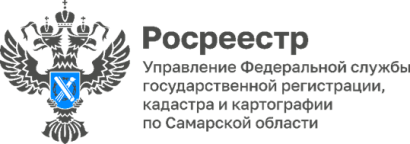 Пресс-релиз01.02.2023Экскурсия в архивВ минувшую пятницу специалисты регионального Росреестра провели экскурсию для студентов Самарского университета государственного управления «Международный институт рынка» по архивному фонду Управления Росреестра по Самарской области, который хранится в филиале ППК «Роскадастр» по Самарской области.Студентам первого, второго и четвертого курсов юридического факультета, а также среднего профессионального образования по специальности «земельно-имущественные отношения» Университета «МИР» рассказали об истории образования архива ведомства, о государственном фонде данных, полученном в результате проведения землеустройства на территории Самарской области (ГФДЗ), а также о том, в каких жизненных ситуациях могут понадобиться архивные документы ГФДЗ.«Как правило документы из архива нужны при государственном кадастровом учете земельных участков, а также для урегулирования земельных споров. К примеру, если ваш сосед поставит свой забор на вашем земельном участке, вам может потребоваться землеустроительное дело, из материалов которого будет видно, что было проведено межевание земельного участка, есть акт согласования границ с прежними соседями, есть план земельного участка. Документы, исторически подтверждающие границы и площадь вашего участка, будут в этом случае основанием защиты ваших прав в судебном разбирательстве», – говорит Алексей Князькин, начальник отдела землеустройства и мониторинга земель Управления Росреестра по Самарской области.  В ГФДЗ содержится большое количество различных материалов по использованию земли: – материалы почвенного и геоботанического обследований, используемые для разработки проектов рекультивации нарушенных и загрязненных земель, для оценочных и других работ;– материалы инвентаризации населенных пунктов, садоводческих товариществ, землеустроительные (межевые) дела, содержащие информацию, подтверждающую факты использования земель гражданами и юридическими лицами и необходимую для формирования земельных участков, установления их границ, приобретения и регистрации прав на них, установления и кадастрового учета границ земельных участков, границ административно-территориального устройства Самарской области (населенные пункты, муниципальные образования), территориальных зон и зон с особыми условиями использования земель (охранные, санитарно-защитные и другие зоны и территории).«Также в ГФДЗ содержится много различных землеустроительных проектов, материалов обследований и изысканий, содержащих информацию об использовании земель, планировании сельскохозяйственного производства, о производственном потенциале земель, которая может быть использована в качестве исходных данных для современного проектирования и планирования использования земель. Например, один из фермеров Волжского района Самарской области собирал информацию о ранее действовавших системах орошения на территории земель, находящихся в настоящее время в его собственности, с целью восстановления их орошения в настоящее время», – рассказывает Виктор Ежов, заместитель начальника отдела землеустройства и мониторинга земель Управления Росреестра по Самарской области.Экскурсия была интересной и познавательной. Студенты внимательно слушали рассказчиков, задавали вопросы, интересовались, кто может получать сведения из архива ГФДЗ.«Материалы ГФДЗ носят открытый общедоступный характер, ими может воспользоваться любое заинтересованное лицо, исключение составляют материалы, отнесенные к категории ограниченного доступа, в том числе, содержащие персональные данные. Материалы фонда данных предоставляются всем заинтересованным лицам бесплатно. Востребованность в материалах по землеустройству высока: в 2022 году количество запрошенных материалов составило 67 263 единицы, из них 24 059 – материалы ГФДЗ», – отметил Алексей Князькин.«Мы очень рады, что студентам Университета «МИР» было наглядно продемонстрировано, что такое Государственный фонд данных, полученный в результате проведения землеустройства. Его материалы представляют не только историческую, но практическую ценность. Экскурсия, которую провел самарский Росреестр для наших студентов – отличная возможность ознакомиться с одним из направлений деятельности ведомства. Мы заинтересованы, чтобы наши студенты находили достойные места работы, поэтому приветствуем их участие в подобных проектах», – говорит Светлана Петрова, руководитель правового управления Самарского университета государственного управления «Международный институт рынка».Справочно: в декабре 2022 года весь бумажный архив самарского Росреестра – дела правоустанавливающих документов на недвижимость, материалы госфонда данных, полученных в результате землеустройства и другие архивные документы Управления были переданы в филиал ППК «Роскадастр» по Самарской области. Материал подготовлен пресс-службойУправления Росреестра по Самарской областиМО МВД России «Похвистневский» информирует граждан о том, что с 6 по 15 февраля 2023 года на территории города и района проводится оперативно-профилактическое мероприятие «Притон». Целью проводимого мероприятия является выявление фактов организации, содержания наркопритонов на территории города Похвистнево и Похвистневского района.
Стражи порядка призывают жителей сообщать о:
- лицах, потребляющих наркотические средства или психотропные вещества без назначения врача;
- лицах, незаконно приобретающих, хранящих, перевозящих, изготавливающих и сбывающих наркотические средства, психотропные вещества или их аналоги;
- лицах, содержащих притоны для потребления наркотиков;
- лицах, склоняющих к потреблению наркотических средств и психотропных веществ, в том числе несовершеннолетних.
Всю известную информацию жители города и района могут сообщать непосредственно в отдел по контролю за оборотом наркотиков по телефону 8-937-643-44-19, либо в дежурную часть МО МВД России «Похвистневский» по телефону 02 (с мобильного – 112 (ЕДДС), 102) или 8(84656)2-34-69.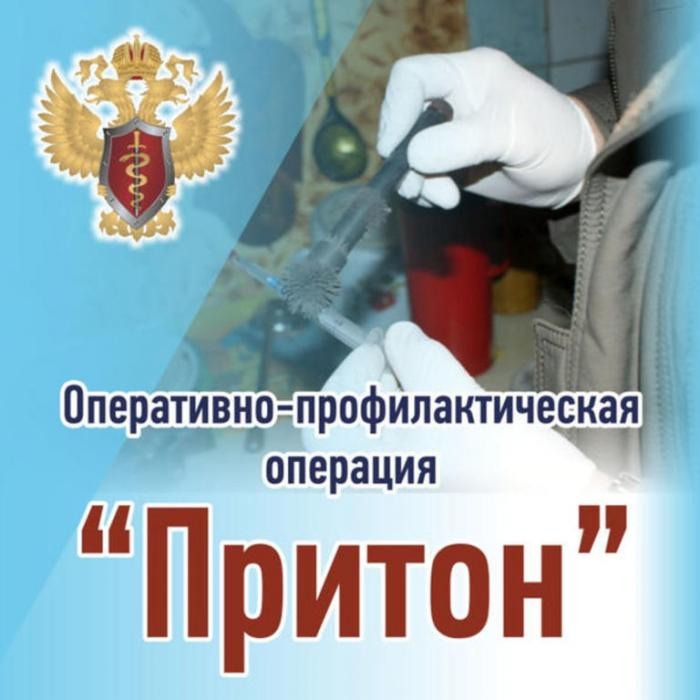 Российская ФедерацияАДМИНИСТРАЦИЯсельского поселенияСтарый Аманакмуниципального района ПохвистневскийСамарской областиПОСТАНОВЛЕНИЕ01.02.2023 № 3с. Старый АманакО конференции   граждан(собрании делегатов) по месту жительства№ п/пНаселенный пункт, улица, №№ домовДата и местопроведения собраний1с. Новый Аманакс. Старомансуркиноп. Сапожниковский10 февраля 2023 г в 14.002с. Старый Аманак, ул. Садовая, ул. Ленина с № 46 по № 116, с № 45 пог № 11717 февраля 2023 г в 14.003с. Старый Аманак, переулки: Горный, Верховский, Пионерский, ул. Крестьянская, ул. Аманакская, ул. Новая, ул. Приречная, ул. Родничная, ул. Подгорная, ул. Чапаева с № 2 по № 50,  с № 1, № 3,№ 27, № 45, № 49, ул. Центральная с № 1 по № 33, с № 2 по № 4217 февраля 2023 г в 14.004с. Старый Аманак, ул. Козлова, ул. Еланского, ул. Слободская, ул. Школьная с № 1 по № 1317 февраля 2023 г в 14.005с. Старый Аманак, ул. Кирдяшева, ул. Школьная с № 2 по № 22 ул. Ленина с № 20 по № 44, с №27 по № 4117 февраля 2023 г в 14.006с.Старый Аманак, ул. Ленина с № 4 по № 18, с № 3 по № 25, ул. Центральная с № 37 по № 5317 февраля 2023 г в 14.007с. Старый Аманак, ул. Вотлашова, ул Центральная с № 54 по № 62, с № 55 по № 6717 февраля 2023 г в 14.008с. Старый Аманак, ул. Заречная, ул. Зеленая, ул. Мичурина17 февраля 2023 г в 14.009с. Старый Аманак,ул. Советская, ул. Шулайкина с № 2 по № 4, с № 3 по № 35а17 февраля 2023 г в 14.0010с. Старый Аманак с. Старый Аманак, ул. Шулайкина с № 35а по № 1, с № 42 по № 102, ул. Центральная с №  44 по № 52, ул. Первомайская17 февраля 2023 г в 14.00Адрес: Самарская область, Похвистневский          Газета составлена и отпечатана                                                                район, село Старый Аманак, ул. Центральная       в администрации сельского поселения                                                        37 а, тел. 8(846-56) 44-5-73                                             Старый Аманак Похвистневский район                                                      Редактор                                                                                               Самарская область. Тираж 100 экз                                                      Н.А.СаушкинаУЧРЕДИТЕЛИ: Администрация сельского поселения Старый Аманак муниципального района Похвистневский Самарской области и Собрание представителей сельского поселения Старый Аманак муниципального района Похвистневский Самарской областиИЗДАТЕЛЬ: Администрация сельского поселения Старый Аманак муниципального района Похвистневский Самарской области